SKRIPSIPENGARUH TRANSCUTANEOUS ELECTRICAL NERVE STIMULATION (TENS) TERHADAP NYERI POSTSECTIO CAESAREA DI RSUD SLEMANYOGYAKARTA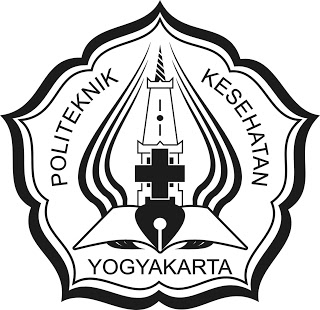 Disusun oleh :IZMI NUR RASYIDANIM : P07120214016PRODI D-IV KEPERAWATAN JURUSAN KEPERAWATAN POLITEKNIK KESEHATAN KEMENTRIAN KESEHATAN TAHUN 2018SKRIPSIPENGARUH TRANSCUTANEOUS ELECTRICAL NERVE STIMULATION (TENS) TERHADAP NYERI POSTSECTIO CAESAREA DI RSUD SLEMANYOGYAKARTADiajukan sebagai salah satu syarat untuk memperoleh gelar Sarjana Terapan Keperawatan Disusun oleh :IZMI NUR RASYIDANIM : P07120214016PRODI D-IV KEPERAWATAN JURUSAN KEPERAWATAN POLITEKNIK KESEHATAN KEMENTRIAN KESEHATAN TAHUN 2018